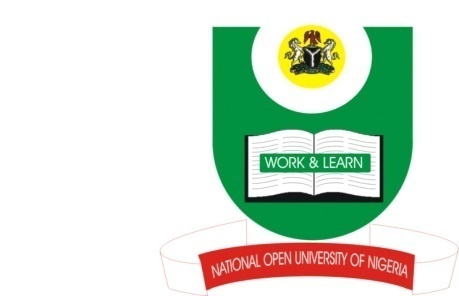 NATIONAL OPEN UNIVERSITY OF NIGERIAPlot 91, Cadastral Zone, NnamdiAzikwe Express Way, Jabi - AbujaFACULTY OF HEALTH SCIENCESOCTOBER/NOVEMBER EXAMINATION 2016COURSE CODE:   		NSS 316COURSE TITLE:     	Concise Behavioural Science for NursesCREDIT UNIT: 		3 UnitsTIME ALLOWED:  		2 HoursINSTRUCTION: READ THE QUESTIONS CAREFULLY AND ANSWER ALLQUESTION 1Discuss the roles of a nurse as a change agent in P.H.C. in contemporary Nigeria society 											20marksQUESTION 2a) Highlight and discuss the fundamental domains of human development15marksb) How is knowledge of behavioral science relevant to nursing practice?  	  5 marksQUESTION 3Discuss the indicators of social development in the following areas: Human development Index 			Social Indicators 						Environmental indicators  				Basic needs Indicators 						5 marks eachQUESTION 4Write briefly on the factors affecting changes in the family.				10marks